Workshop entre administraciones en SevillaINICIO DE LOS TRABAJOS DE DESFRAGMENTACION EN LA CARRETERA DE LA DEHESA DE ABAJO (SE-MA-01)A finales de 2019 se constituyo un Grupo de Trabajo en el que han participado distintos organismos e instituciones para abordar la problemática del camino asfaltado de la Dehesa de Abajo (SE-MA-01) con respecto a los atropellos de lince ibérico. En este grupo de trabajo ha participado personal técnico de Confederación Hidrográfica del Guadalquivir, Ayto. de La Puebla del Rio, Consejería de Agricultura, Ganadería y Pesca de Andalucía, Delegación Territorial de Agricultura, Ganadería y Pesca de Sevilla, WWF-España y Agencia de Medio Ambiente y Agua. En dicho grupo de trabajo se analizó la problemática de esta carretera en base a la información recopilada a lo largo de los últimos años y se han ido planteando diferentes alternativas. En febrero de 2020 se inicia un workshop en el que participan todas las instituciones citadas anteriormente y que concluye el pasado jueves 23 de septiembre con la reunión final para iniciar los trabajos de acondicionamiento de la carretera competencia de la Confederación Hidrográfica del Guadalquivir “Dehesa de Abajo” con el objetivo de reducir el riesgo de atropellos de fauna silvestre y doméstica en general, y del lince ibérico en particular. Este workshop se enmarca en la acción E7 del proyecto LIFE SAFE CROSSING, financiado con Fondos Europeos. A lo largo de este workshop se han ido debatiendo diferentes alterninativas y posibles soluciones para reducir o minimizar el riesgo de atropello de fauna silvestre en esta infraestructura, incluidas algunas de las actuaciones y dispositivos que serán implementados en el LIFE SAFE CROSSING.Personal técnico de todas estas instituciones ha participado en la redacción del proyecto de acondicionamiento aportado en cada caso la experiencia y conocimiento para realizar la mejor redacción y ejecución posible de este proyecto. Las medidas para evitar atropellos se ejecutan atendiendo a la probabilidad de que estos se produzcan, sobre la base de la intensidad de los cruces detectados y de los casos contabilizados. Así, para que los esfuerzos de conservación en esta materia sean eficaces las medidas se centran en mantener una Tasa de Mortalidad Anual (TMA) por atropellos suficientemente baja, priorizando para ello la adopción de actuaciones en  lugares donde se concentran los atropellos, los denominados puntos negros. El camino asfaltado Dehesa de Abajo, ha sido identificado como un uno de los puntos negros de alta prioridad. Esta carretera es principalmente utilizada por agricultores y trabajadores agrícolas, si bien en los últimos años se viene observando un incremento de su utilización por parte turistas de naturaleza atraídos entre otras cuestiones por la presencia de lince ibérico en la zona. En los últimos años se han producido una serie de atropellos de lince en esta carretera. Este incremento está relacionado con el crecimiento tanto en el área de distribución de la especie como en el número de ejemplares. Aunque estos atropellos no han condicionado la positiva evolución de la población de linces de Doñana-Aljarafe, si que ralentiza dicha recuperación.Las obras comenzarán a lo largo de la última semana de septiembre, siendo el plazo de ejecución del proyecto de cuatro meses. Las actuaciones consisten principalmente en la instalación de 10 resaltos para reducir la velocidad de los vehículos en las zonas con mayor riesgo de colisión. También se realizarán labores de eliminación de la vegetación de las cunetas para mejorar la visibilidad de los conductores y reducir el riesgo de colisión. Se instalará cartelería específica, concretamente la desarrollada en la acción A7 del LIFE SAFE CROSSING.Con las actuaciones contempladas en este proyecto se espera que población de linces presentes en esta zona siga creciendo y amplíe las probabilidades de conectar la población de linces de Doñana-Aljarafe con el resto de poblaciones.Workshop between administrations in SevilleSTART OF DEFRAGMENTATION WORK ON THE DEHESA DE ABAJO ROAD (SE-MA-01)At the end of 2019, a working group was set up with the participation of different organisations and institutions to address the problem of the Dehesa de Abajo asphalted road (SE-MA-01) with regard to Iberian lynx collisions. Technical staff from the Guadalquivir Hydrographic Confederation, the Town Council of La Puebla del Rio, the Andalusian Ministry of Agriculture, Livestock and Fisheries, the Territorial Delegation of Agriculture, Livestock and Fisheries of Seville, WWF-Spain and the Environment and Water Agency participated in this working group. This working group analysed the problems of this road based on the information gathered over the last few years and different alternatives have been proposed. In February 2020, a workshop was initiated with the participation of all of the aforementioned institutions, which concluded on Thursday 23 September with the final meeting to begin work on the upgrading of the road under the jurisdiction of the Guadalquivir River Basin Authority "Dehesa de Abajo" with the aim of reducing the risk of wildlife and domestic animals being roadkill in general, and the Iberian lynx in particular. This workshop is part of action E7 of the LIFE SAFE CROSSING project, financed with European Funds. Throughout this workshop, different alternatives and possible solutions to reduce or minimise the risk of wildlife being run over on this infrastructure have been discussed, including some of the actions and devices that will be implemented in the LIFE SAFE CROSSING project.Technical personnel from all these institutions have participated in the drafting of the conditioning project, contributing their experience and knowledge in each case to ensure the best possible drafting and execution of this project. The measures to prevent accidents are implemented according to the probability of their occurrence, based on the intensity of the crossings detected and the number of cases counted. Thus, in order for conservation efforts in this area to be effective, the measures focus on maintaining a sufficiently low Annual Mortality Rate (AMR) due to roadkill, prioritising the adoption of actions in places where roadkill is concentrated, the so-called black spots. The asphalted Dehesa de Abajo road has been identified as one of the high priority black spots. This road is mainly used by farmers and agricultural workers, although in recent years there has been an increase in its use by nature tourists, attracted among other things by the presence of the Iberian lynx in the area. In recent years, a number of lynx have been run over on this road. This increase is related to the growth in both the area of distribution of the species and the number of specimens. Although these roadkillings have not affected the positive evolution of the lynx population in Doñana-Aljarafe, they have slowed down the recovery of the lynx population.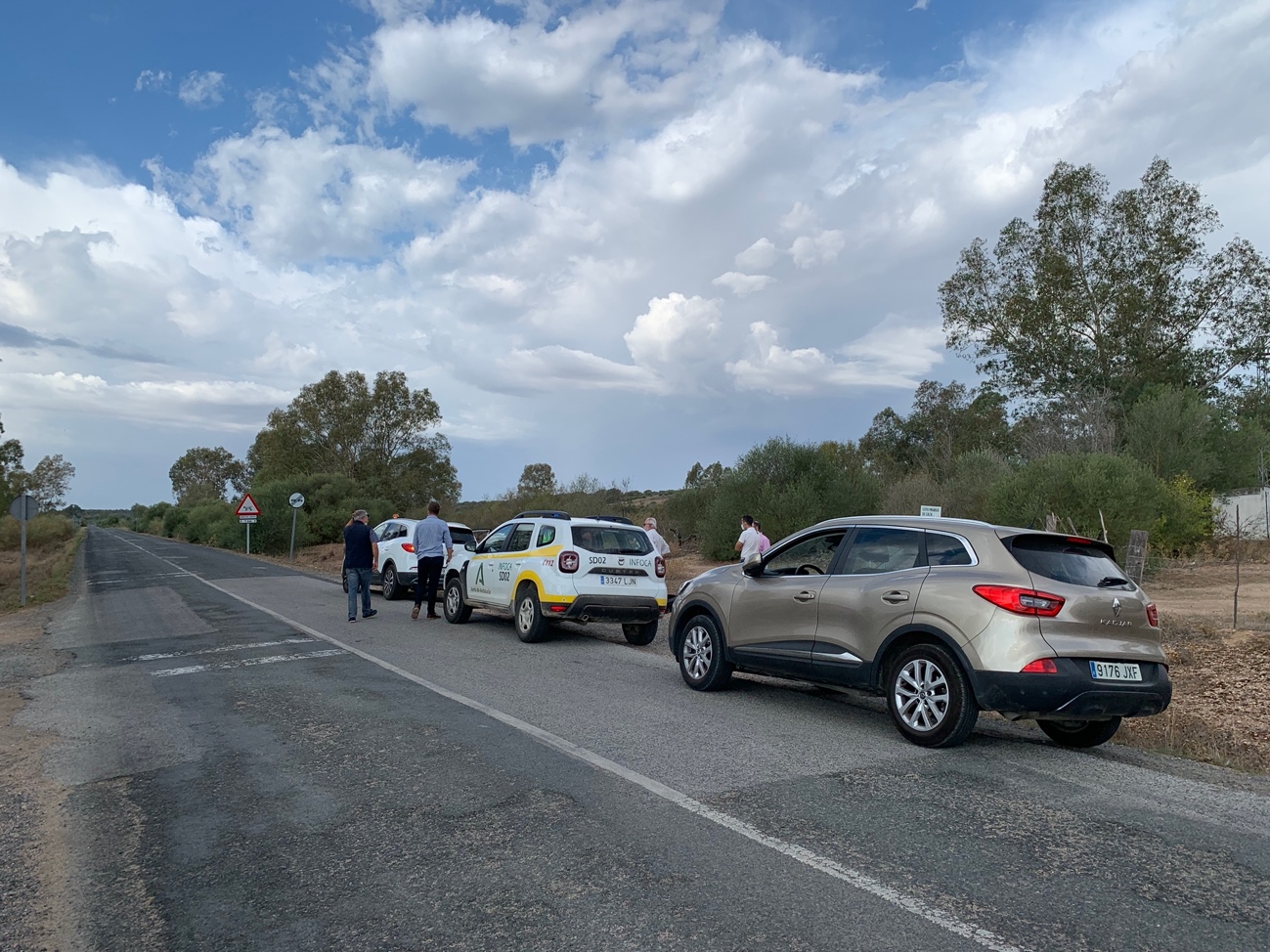 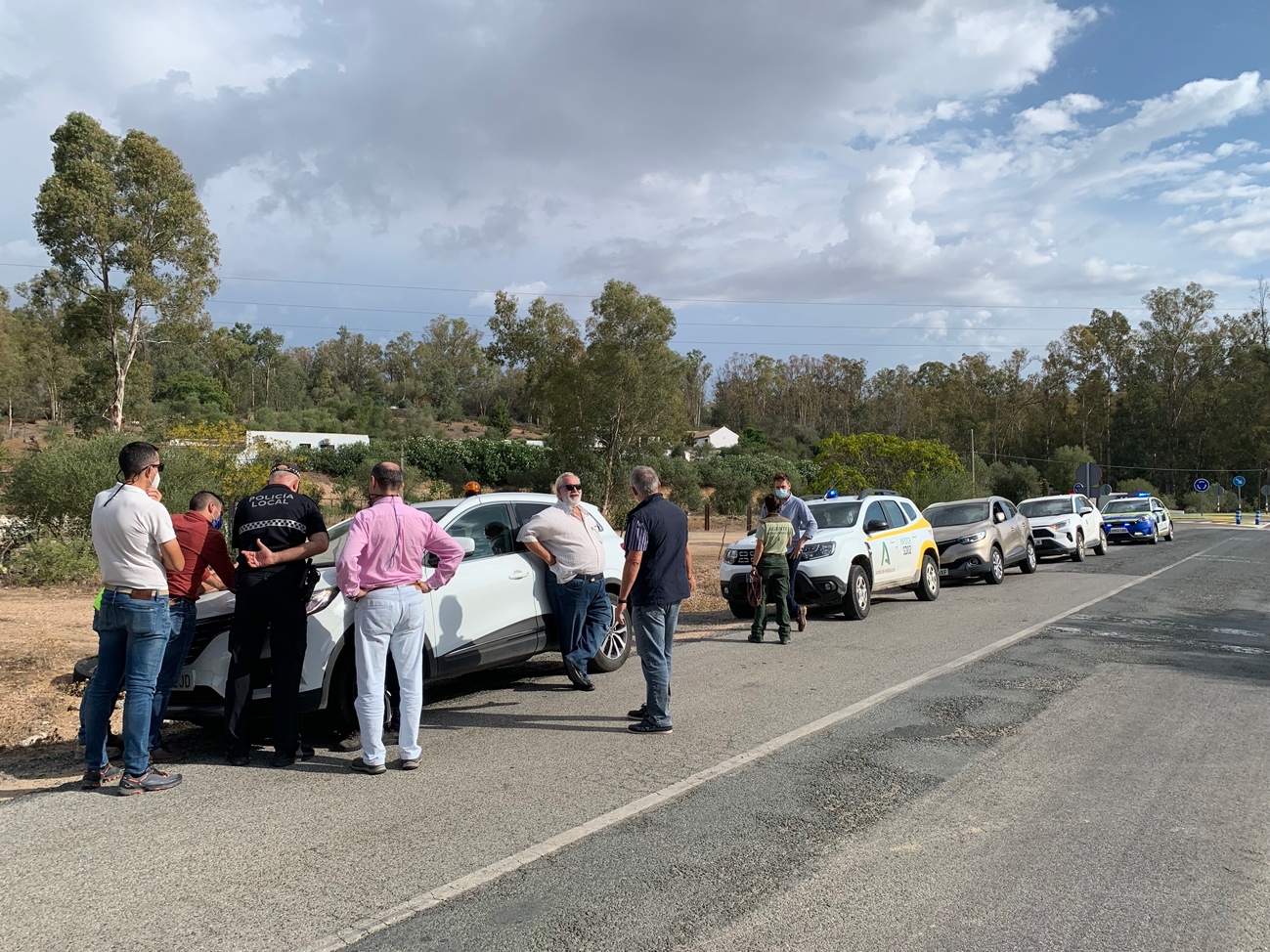 